Әль-Фараби атындағы Қазақ Ұлттық университетіБиология және биотехнология факультетіБиофизика, биомедицина және неврология кафедрасыҚОРЫТЫНДЫ ЕМТИХАН БАҒДАРЛАМАСЫ «Фармакология»Специальность 6В05108-БиомедицинаАлматы 2022 ж.Пәннің қорытынды емтиханының бағдарламасын «6В05108 – Биомедицина» мамандығы бойынша жұмыс оқу жоспары негізінде биология ғылымдарының кандидаты, доцент Бахтыбаева Л.К. құрастырған.Биофизика, биомедицина және неврология кафедрасының мәжілісінде қаралды және ұсынылдыПротокол №3   «28» 09    2022  ж.Кафедра меңгерушісі      Кустубаева А.М.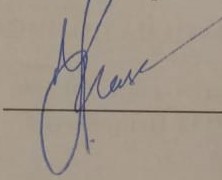 1. Емтихан формасыЕмтихан нысаны – IS Univer жүйесіндегі сынақтар.Емтихан форматы – онлайн.Міндетті – басталуға 30 минут қалғанда студенттер емтиханды тапсыру жөніндегі нұсқаулықтың талаптарына сәйкес емтиханға дайындалуы керек. Студент жеке куәлігін ұсынады және сабаққа қатысу парағына қол қояды.IS Univer-те тексеру міндетті болады. Бейнекамера бүкіл оқушыны және пернетақтамен үстелді қамтуы керек. Оқушының жанында ешкім болмауы керек. Монитор экранында Univer IS жүйесіндегі бір ғана терезе ашық болуы керек. Қағаздарды, кітаптарды және басқа да мәтіндік құжаттарды және электронды құрылғыларды үстелдің жанына қоюға болмайды, оның ішінде құлаққапты студенттің құлағына қоюға болмайды. Прокторинг технологиясы (ағылшынша «proctor» - емтихан барысын бақылау). Прокторлар емтихан тапсырушылардың адал өтуі үшін емтихан барысын бақылайды: студенттер тапсырмаларды өз бетінше орындауы керек және қосымша материалдарды пайдаланбауы керек.Кезекші мұғалім пәннің жұмыс үстелін бақылайды. Сондай-ақ емтиханның бейнежазбасы жүргізіледі, одан кейін комиссия емтиханды қарап шығып, шынымен де бұзушылықтардың болған-болмағанын шеше алады. Емтиханның өту барысын тексеру емтихан аяқталғаннан кейін 3 ай ішінде жүргізілуі мүмкін. Емтихан нәтижелері тексеру нәтижелері бойынша қайта қаралуы мүмкін. Егер студент емтихан тапсыру ережелерін бұзса, нәтиже жойылады.Емтиханның ұзақтығы – IS Univer-те – 40 сұраққа 90 минут.Ережелерді жүргізу.Емтихан студенттер мен оқытушыларға IS Univer бетінде алдын ала белгілі болуы керек деканаттың жұмыс кестесіне сәйкес өткізіледі.Ұпайлар автоматты түрде емтихан парағына көшіріледі. Сақтау алдында мұғалім барлық оқушылардың ұпай жинағанын тексеруі керек. Белгіленген тізімді сақтаңыз.Сынақ нәтижелері тексеру нәтижелері бойынша қайта қаралуы мүмкін. Егер студент тестілеуді тапсыру ережелерін бұзса, оның нәтижесі жойылады.Баға деңгейлері (%)А   95 – 100 А   90 – 94  өте жақсыВ+  85 – 89 В    80 – 84 жақсыВ -  75 – 79С + 70 – 74С    65 – 69 қанағаттанарлықС – 60 – 64Д + 55 – 59Д    50 – 54F     0 – 49 қанағаттанарлықсызЕмтихан тақырыптары.1. Кіріспе. Қысқаша даму тарихы. Терминдер, ұғымдар.2. Жалпы фармакокинетика. Дәрілік заттардың енгізілу, таралу, сіңірілу, метаболизмі, жинақталуы және шығарылу жолдары.3. Жалпы фармакодинамика. Негізгі терминдер. Дәрілік заттардың әсер ету механизмі. Биобелсенділік. Нашақорлық және тәуелділік. Дозалар және концентрация.4. Афферентті иннервацияға әсер ететін препараттар. Тәбетті жақсартатын дәрілер. Асқазанның секрециясын жақсартатын препараттар. Құсуға қарсы препараттар. Теріні тітіркендіретін дәрілер. Тәбетті жақсартатын дәрілер. Секрецияны жақсартатын препараттар.6. Асқазан мен он екі елі ішектің ойық жаралы зақымдануын емдеуге арналған препараттар. Қаптау препараттары.7. Орталық жүйке жүйесіне әсер ететін препараттар. Ұйықтататын дәрілер. Этанол. Жалпы анестетиктер. Опиоидты анальгетиктер. Седативті препараттар. Антипсихотикалық препараттар (транквилизаторлар). ноотропты препараттар.8. М-холинергиялық рецепторларға әсер ететін препараттар. М-холиномиметиктер. Негізгі қасиеттері, жанама әсерлері, артық дозалануы. М-антихолинергиялық заттар. Негізгі қасиеттері, жанама әсерлері, артық дозалануы.9. Н-холинергиялық рецепторларға әсер ететін препараттар. N-холиномиметиктер. Негізгі қасиеттері, жанама әсерлері, артық дозалануы. N-антихолинергиялық заттар. Негізгі қасиеттері, жанама әсерлері, артық дозалануы. Антихолинэстераза препараттары. Негізгі қасиеттері, жанама әсерлері, артық дозалануы.10. Адренорецепторларға әсер ететін препараттар. Адренопрепараттардың жалпы сипаттамасы. α -, β - адреномиметиктер. Адренорецепторларға әсер ететін препараттар. Адреноблокаторлар.11. Аритмияға қарсы препараттар. Аритмияның даму механизмдері. Аритмияға қарсы препараттарды қолданудың клиникалық принциптері.12. Антибиотиктер және сульфаниламидтер.13. Гормоналды препараттар.Әдеби дереккөздер:1. Харкевич Д.А. Фармакология. М.: ГЭОТАР-МЕД, 2015.2.Катцунг С.И. Клиническая и экспериментальная фармакология. М.: ГЭОТАР-МЕД, 2014.3.Белозеров Е. С., Мащкевич В. С., Шортанбаев А. А. Клиническая иммунология и аллергология. Алматы: КазНМУ, 2005. 267 с.4.Машковский С.Н. Фармакология. М.: ГЭОТАР-МЕД, 2003.5.Сатпаева Х.Қ., Өтепбергенов А.А., Нілдібаева Ж.Т. Адам физиологиясы (түзетілген және толықтырылған екінші басылым) Алматы: ҚазҰУ баспасы, 2012. 6.Несіпбаев Т. Жануарлар физиологиясы Алматы «Қайнар» екі томдық 2003.Ғаламтор ресурстары:1. http://elibrary.kaznu.kz/ru2. http://beremennost-i-rody.ru
3.http://www.liveinternet.ru/users/realtime/post109657789/
4.http://rebenok.info/images/pregnancy/03/index.jpg
5.http://s41.radikal.ru/i091/0911/03/7e1382376be1.jpg3.Курс4Семестр7Кредит саны 5Дәріс1Семинар2МСӨЖ7